สรุปผลการดำเนินการจัดซื้อจัดจ้างในรอบเดือน พฤศจิกายน  พ.ศ.2566 ปีงบประมาณ พ.ศ. 2567สถานีตำรวจภูธรคอนสาร จังหวัดชัยภูมิวันที่ 30 เดือน พฤศจิกายน พ.ศ. 2566ตรวจแล้วถูกต้อง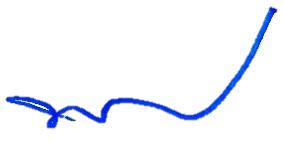  							  ว่าที่ พ.ต.อ.								      ( พงศ์สุข คงปัญโญ )								         ผกก.สภ.คอนสารลำดับงานที่จัดซื้อหรือจัดจ้างวงเงินที่จัดซื้อหรือจัดจ้าง (บาท)ราคากลาง(บาท)วิธีซื้อหรือจ้างรายชื่อผู้เสนอราคาและราคาที่เสนอผู้ได้รับการคัดเลือกและราคา ที่ตกลงซื้อหรือจ้างเหตุผลที่คัดเลือก โดยสรุปเลขที่และวันที่ของสัญญา1จัดซื้อน้ำมันเชื้อเพลิง (รถยนต์เช่า)เดือนตุลาคม 256660,00060,000เฉพาะเจาะจงสถานีน้ำมันสหกรณ์การเกษตรคอนสาร จำกัดเสนอราคา 60,000 บาทสถานีน้ำมันสหกรณ์การเกษตรคอนสาร จำกัดเสนอราคา 60,000 บาทเป็นราคาตามท้องตลาดคุ้มค่า132/256610 พ.ย. 25663จัดซื้อน้ำมันเชื้อเพลิง (รถยนต์-รถจักรยานยนต์)เดือน พฤศจิกายน 256660,00060,000เฉพาะเจาะจงสถานีน้ำมันสหกรณ์การเกษตรคอนสาร จำกัดเสนอราคา 60,000 บาทสถานีน้ำมันสหกรณ์การเกษตรคอนสาร จำกัดเสนอราคา 60,000 บาทเป็นราคาตามท้องตลาดคุ้มค่า134/256610 พ.ย. 25662จัดซื้ออาหารเลี้ยงผู้ต้องหาวันที่ 5-6 ต.ค. 2566150150วิธีคัดเลือกนางสาวเบญจมาศ ประเสริฐไทย เสนอราคา 150 บาทนางสาวเบญจมาศ ประเสริฐไทย เสนอราคา 150 บาทสะอาด คุ้มค่า ตรงตามวัตถุประสงค์1/25671 พ.ย. 2566